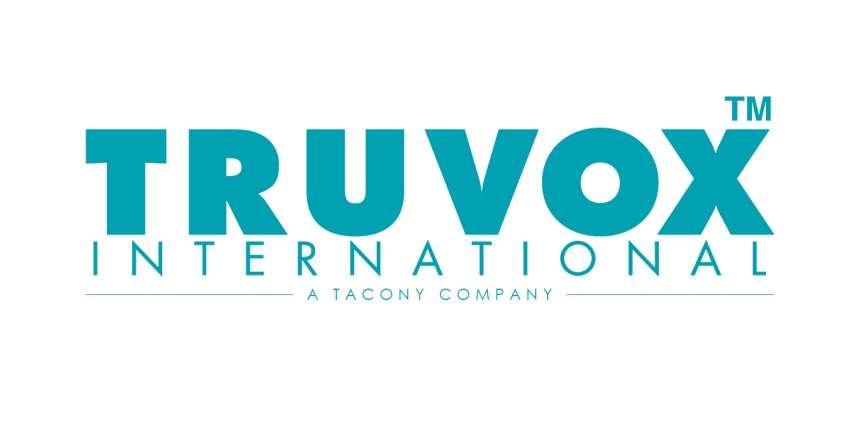 GUIDE DE DIAGNOSTIC RAPIDE
HM10, HM10HD & HM20HDModèle: ………………………………………………………………………………………………………………………………………….N° de série: ………………………………………………………………………………………………………………………………………Merci de vous référer aux illustrations du manuel utilisateurLA MACHINE NE FONCTIONNE PASLA MACHINE LAISSE DES TRAINEES SUR LA MOQUETTEAutres commentairesPour de plus amples informations, contacter le service Clients Truvox.Truvox International Limited,  Unit C (East), Hamilton Business Park, Manaton Way, Botley Road, Hedge End, Southampton SO30 2JR, UK
Tel: + 44 (0) 23 8070 6601 | Email: service@truvox.com |  Web: www.truvox.comLa machine a- t-elle été utilisée précédemment ?Avez-vous contrôlé l’état du câble d’alimentation et le fusible ?Avez-vous essayé de la brancher sur une autre prise ?LA MACHINE N’ASPIRE PAS L’EAU Le moteur d’aspiration fonctionne t-il à la mise en route ?Contrôler que rien ne bouche le flexible d’aspirationContrôler que rien ne bouche le suceur sol et le tube inox  Contrôler que le couvercle du réservoir d’eau sale est bien positionné et en parfait étatContrôler que le flotteur est propre et non bloqué en haut du couvercle. LA MACHINE NE DIFFUSE PAS DE SOLUTION AU SOLY a-t-il de l’eau dans le réservoir de solution ?Contrôler que vous entendez la pompe se déclencher quand vous mettez l’interrupteur en position « ON »Contrôler que le tuyau d’injection est bien connecté des deux côtésContrôler que le filtre du réservoir de solution est propreContrôler que le gicleur n’est ni bouché ni endommagé et le nettoyer si nécessaire (utiliser de l’eau gazeuse ou du vinaigre blanc)Assurez-vous de pas mettre trop d’eau sur la moquetteAssurez-vous de ne pas surdoser le produit utilisé (vous référer aux consignes de dosage sur l’étiquette du bidon)Contrôler que rien ne bouche le tuyau d’aspirationAssurez-vous que votre vitesse de passage ne soit pas trop rapide afin de laisser le temps à la machine de bien aspirer toute l’eau répandue au sol.